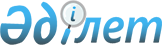 Об областном бюджете на 2008 год
					
			Утративший силу
			
			
		
					Решение маслихата Павлодарской области от 14 декабря 2007 года N 36/3. Зарегистрировано управлением юстиции города Павлодара Павлодарской области 24 декабря 2007 года за N 3099. Утратило силу в связи с истечением срока действия (письмо Департамента юстиции Павлодарской области от 18 марта 2009 года N 4-06/1966).       

Сноска. Утратило силу в связи с истечением срока действия (письмо Департамента юстиции Павлодарской области от 18 марта 2009 года N 4-06/1966).       В соответствии с подпунктом 1) пункта 1 статьи 6 Закона Республики Казахстан "О местном государственном управлении в Республике Казахстан", со статьей 85 Бюджетного Кодекса Республики Казахстан от 24 апреля 2004 года областной маслихат РЕШИЛ : 

      1. Утвердить областной бюджет на 2008 год согласно приложению 1 в следующих объемах: 

      1) доходы – 53994931 тысяча тенге, в том числе по: 

      налоговым поступлениям – 15253504 тысячи тенге; 

      неналоговым поступлениям – 169372 тысячи тенге; 

      поступлениям от продажи основного капитала – 2000 тысяч тенге; 

      поступлениям трансфертов – 38570055 тысяч тенге; 

      2) затраты – 52137464 тысячи тенге; 

      3) операционное сальдо – 1857467 тысяч тенге; 

      4) чистое бюджетное кредитование – 1152990 тысяч тенге, в том числе: 

      бюджетные кредиты – 1776440 тысяч тенге; 

      погашение бюджетных кредитов – 623450 тысяч тенге; 

      5) сальдо по операциям с финансовыми активами – 516482 тысячи тенге, в том числе: 

      приобретение финансовых активов – 516482 тысячи тенге; 

      6) профицит бюджета – 187995 тысяч тенге; 

      7) использование профицита бюджета – 187995 тысяч тенге. 

      Сноска. Пункт 1 с изменениями - внесенными решением маслихата Павлодарской области от 28.03.2008 № 85/5 , от 20.06.2008 № 101/6 , 

в новой редакции - от 01.07.2008 № 110/7 , от 24.10.2008 № 134/10 . 

      2. Установить на 2008 год распределение общей суммы поступлений от налогов в бюджеты районов и городов областного значения в следующих размерах: 

      по индивидуальному подоходному налогу: 

      Актогайскому, Баянаульскому, Железинскому, Иртышскому, Качирскому, Лебяжинскому, Майскому, Павлодарскому, Успенскому, Щербактинскому районам, городам Аксу, Павлодару, Экибастузу - 100 процентов; 

      по социальному налогу: 

      Актогайскому, Баянаульскому, Железинскому, Иртышскому, Качирскому, Лебяжинскому, Майскому, Павлодарскому, Успенскому, Щербактинскому районам - 100 процентов. 

      3. Установить на 2008 год распределение общей суммы поступлений от социального налога в областной бюджет из бюджетов городов Аксу, Павлодар, Экибастуз - 100 процентов. 

      4. Предусмотреть в областном бюджете на 2008 год объемы бюджетных изъятий из бюджетов городов областного значения в областной бюджет в общей сумме 10818049 тысяч тенге, в том числе: 

      5. Предусмотреть в областном бюджете на 2008 год объемы субвенций, передаваемых из областного бюджета в бюджеты районов, в общей сумме 8065219 тысяч тенге, в том числе: 

      6. Утвердить перечень бюджетных программ развития областного бюджета на 2008 год с разделением на бюджетные программы, направленные на реализацию бюджетных инвестиционных проектов (программ) и формирование или увеличение уставного капитала юридических лиц, согласно приложению 2. 

      7. Утвердить перечень местных бюджетных программ, не подлежащих секвестру в процессе исполнения местных бюджетов на 2008 год, согласно приложению 3. 

      8. Предусмотреть в областном бюджете на 2008 год целевые текущие трансферты бюджетам районов и городов областного значения на реализацию областной программы "Бұлақ" на 2007-2009 годы в сумме 248802 тысячи тенге согласно приложению 4. 

      9. Учесть, что в областном бюджете на 2008 год в рамках реализации областной программы "Питьевая вода" на 2008-2010 годы предусмотрены целевые трансферты на развитие бюджетам районов и городов областного значения в сумме 407190 тысяч тенге согласно приложению 5. 

      Сноска: Пункт 9 с изменениями и дополнениями, внесенными решением маслихата Павлодарской области от 28.03.2008 года № 85/5 . 

      10. Учесть, что в областном бюджете на 2008 год предусмотрены целевые текущие трансферты бюджетам районов и городов областного значения: 

      90159 тысяч тенге - на выплату жилищной помощи согласно приложению 9; 

      19500 тысяч тенге - на ремонт объектов питьевого водоснабжения с установками КБМ согласно приложению 10; 

      13100 тысяч тенге - на расходы по оплате эмиссии в окружающую среду в связи с изменением базовых ставок согласно приложению 11; 

      21000 тысяч тенге - на капитальный ремонт теплотрассы и котельной Иртышского района; 

      44600 тысяч тенге - на капитальный ремонт и укрепление материально-технической базы объектов культуры Иртышского района; 

      39400 тысяч тенге - на капитальный ремонт объектов коммунального хозяйства, в том числе:       25170 тысяч тенге - на обучение студентов из малообеспеченных семей в высших учебных заведениях согласно приложению 22; 

      4000 тысяч тенге - на выплату ежемесячной помощи студентам из малообеспеченных семей, обучающимся в высших учебных заведениях согласно приложению 23; 

      5400 тысяч тенге - на выплату единовременной социальной помощи молодым специалистам, направляемым на работу в организации бюджетной сферы города Павлодара; 

      Исключен. 

      10000 тысяч тенге - на обеспечение функционирования дорог Успенского района; 

      50000 тысяч тенге - на капитальный ремонт детского сада города Аксу; 

      74409 тысяч тенге – на обеспечение твердым топливом государственных организаций образования на отопительный сезон 2008-2009 годов согласно приложению 24; 

      30400 тысяч тенге – на выплату заработной платы государственным служащим, работникам государственных учреждений, не являющимся государственными служащими, и работникам казенных предприятий города Аксу; 

      19000 тысяч тенге – на содержание и оснащение вновь вводимых объектов образования в Качирском районе. 

      Сноска. Пункт 10 редакции решения маслихата Павлодарской области от 28.03.2008 № 85/5 , с изменениями - от 20.06. 2008 № 101/6 , от 01.07.2008 № 110/7 , дополнено - от 24.10.2008 

№ 134/10 

      11. Установить на 2008 год объемы целевых текущих трансфертов бюджетам районов и городов областного значения на приобретение и доставку учебников и учебно-методических комплексов для обновления библиотечных фондов организаций образования в сумме 22684 тысячи тенге согласно приложению 6. 

      11-1. Установить на 2008 год объемы целевых текущих трансфертов из республиканского бюджета, передаваемых по транзитным областным программам бюджетам районов и городов областного значения в следующих размерах: 

      256554 тысячи тенге - на содержание вновь вводимых объектов образования согласно приложению 13; 

      343690 тысяч тенге - на внедрение системы интерактивного обучения в государственной системе начального, основного среднего и общего среднего образования согласно приложению 14; 

      177322 тысячи тенге - на  создание лингафонных и мультимедийных кабинетов в государственных учреждениях начального, основного среднего и общего среднего образования согласно приложению 15; 

      129905 тысяч тенге - на оснащение учебным оборудованием кабинетов физики, химии, биологии в государственных учреждениях начального, основного среднего и общего среднего образования согласно приложению 16; 

      128000 тысяч тенге - на выплату государственной адресной социальной помощи и ежемесячного государственного пособия на детей до 18 лет в связи с ростом размера прожиточного минимума согласно приложению 17; 

      231426 тысяч тенге - на компенсацию потерь местных бюджетов в связи с увеличением минимального размера заработной платы, в том числе:        Сноска. Дополнено пунктом 11-1 - решением маслихата Павлодарской области от 28.03.2008 № 85/5 , с изменениями - от 20.06. 2008 № 101/6 . 

      12. Установить на 2008 год объемы целевых трансфертов на развитие бюджетам районов и городов областного значения: 

      на строительство объектов образования в сумме 445803 тысяч тенге согласно приложению 7; 

      на строительство объектов физической культуры и спорта в сумме  720814 тысяч тенге согласно приложению 8; 

      на приобретение специализированной техники для коммунального хозяйства в сумме 44000 тысяч тенге согласно приложению 12. 

      Сноска. Пункт 12 с изменениями и дополнениями, внесенными решением маслихата Павлодарской области от 28.03.2008 № 85/5 ,  от 20.06.2008 № 101/6 , от 01.07.2008 № 110/7 , от 24.10.2008 

№ 134/10         

12-1. Установить на 2008 год объемы целевых трансфертов на развитие из республиканского бюджета, передаваемых по транзитным областным программам бюджетам районов и городов областного значения в следующих размерах: 

      15150 тысяч тенге - на обучение государственных служащих компьютерной грамотности согласно приложению 18; 

      2010 тысяч тенге - на развитие человеческого капитала в рамках электронного правительства согласно приложению 19; 

      1218221 тысяча тенге - на развитие системы водоснабжения согласно приложению 20; 

      1205000 тысяч тенге - на развитие и обустройство инженерно - коммуникационной  инфраструктуры согласно приложению 21; 

      574000 тысяч тенге - на строительство жилья государственного коммунального жилищного фонда городов, в том числе:       340000 тысяч тенге - на развитие транспортной инфраструктуры Щербактинского района; 

      186300 тысяч тенге - на развитие объектов образования города Павлодара. 

      Сноска. Дополнено пунктом 12-1 - решением маслихата Павлодарской области от 28.03.2008 № 85/5 , с изменениями - от 20.06.2008 № 101/6 . 

      12-2. Предусмотреть в областном бюджете на 2008 год 325000 тысяч тенге на кредитование бюджета города Павлодара на строительство и приобретение жилья по нулевой ставке вознаграждения (интереса) в рамках реализации Государственной программы жилищного строительства в Республике Казахстан на 2008-2010 годы. 

      Сноска. Дополнено пунктом 12-2 - решением маслихата Павлодарской области от 28.03.2008 № 85/5 . 

      13. Учесть, что в областном бюджете на 2008 год предусмотрены целевые трансферты на развитие бюджетам городов и районов: 

      на строительство призывного пункта в с. Кашыр Качирского района в сумме 10000 тысяч тенге; 

      на реконструкцию водоканализационной системы города Экибастуза в сумме 100000 тысяч тенге; 

      на развитие теплоэнергетической системы в сумме 59000 тысяч тенге, в том числе:       на строительство жилья государственного коммунального жилищного фонда в сумме 64800 тысяч тенге, в том числе:       на развитие объектов коммунального хозяйства города Павлодара в сумме 7500 тысяч тенге, в том числе:       на увеличение уставного капитала ГКП "Экибастуз Су" в сумме 375000 тысяч тенге. 

      Сноска: Пункт 13 редакции решения маслихата Павлодарской области от 28.03.2008 № 85/5 , с дополнениями - от  20.06.2008 № 101/6 , с изменениями - от 01.07.2008 № 110/7 , от 24.10.2008 № 134/10 

       14. Учесть, что в областном бюджете на 2008 год в рамках реализации Программы социально-экономического развития  Майского района на 2007-2010 годы предусмотрены целевые трансферты бюджету Майского района в общей сумме 15100 тысяч тенге, в том числе: 

      текущий трансферт на укомплектование материально-технической базы и капитальный ремонт детского оздоровительного лагеря труда и отдыха в с. Коктобе Майского района - 14300 тысяч тенге; 

      трансферты на развитие в следующих размерах: 

      3100 тысяч тенге - на строительство скотомогильников; 

      900 тысяч тенге - на реконструкцию объекта водоснабжения. 

      Сноска. С изменениями и дополнениями, внесенными решением маслихата Павлодарской области от 28.03.2008 № 85/5 . 

      15. Учесть, что в областном бюджете на 2008 год предусмотрено кредитование АО "Фонд развития малого предпринимательства" на реализацию государственной инвестиционной политики в сумме 1300000 тысяч тенге. 

      Сноска. С изменениями, внесенными решением маслихата Павлодарской области от 28.03.2008 № 85/5 , 01.07.2008 № 110/7 , от 24.10.2008 № 134/10 

      16. Утвердить на 2008 год резерв местного исполнительного органа области в сумме 621200 тысяч тенге. 

      Сноска. Пункт 16 в новой редакции, пункт 17 исключен - решением маслихата Павлодарской области от 20.06.2008 года № 101/6 . 



      17. Утвердить на 2008 год резерв местного исполнительного органа области на покрытие дефицита наличности по бюджетам в сумме 500000 тысяч тенге. 

      Сноска. Дополнено пунктом 17 - решением маслихата Павлодарской области от 24.10.2008 № 134/10 

       18. Установить на 31 декабря 2008 года лимит долга местного исполнительного органа области в размере 9386442 тысячи тенге. 

      19. Сохранить повышение на 25 процентов окладов и тарифных ставок специалистам сферы здравоохранения, социального обеспечения, образования, культуры и спорта, работающим в сельской местности и не являющимся государственными служащими по сравнению со ставками специалистов, занимающихся этими видами деятельности в городских условиях. 

      20. Настоящее решение вводится в действие с 1 января 2008 года. 

      21. Контроль за выполнением настоящего решения возложить на постоянную комиссию Павлодарского областного маслихата по экономике и бюджету.       Председатель сессии                        Р. Гафуров 

Приложение 1 

к решению Павлодарского областного маслихата 

(III сессия, IV созыв) от 14 декабря 2007 года 

№ 36/3 "Об областном бюджете на 2008 год"       Сноска. Приложение 1 редакции решения маслихата Павлодарской области от 28.03.2008 № 85/5 , от 20.06.2008 № 101/6 , от 01.07.2008 № 110/7 , от 24.10.2008 № 134/10 .  

Областной бюджет на 2008 год 

(с изменениями и дополнениями ) 

Приложение 2 

к решению Павлодарского областного маслихата 

(III сессия, IV созыв) от 14 декабря 2007 года 

№ 36/3 "Об областном бюджете на 2008 год"        Сноска. В редакции решения маслихата Павлодарской области от 28.03.2008 года № 85/5 , от 20.06.2008 года № 101/6 , от 

01.07.2008 года № 110/7 .  Перечень бюджетных программ развития областного бюджета 

на 2008 год с разделением на бюджетные программы, направленные 

на реализацию бюджетных инвестиционных проектов 

(программ) и формирование или увеличение 

уставного капитала юридических лиц 

(с изменениями) 

Приложение 3 

к решению Павлодарского областного маслихата 

(III сессия, IV созыв) от 14 декабря 2007 года 

№ 36/3 "Об областном бюджете на 2008 год"       Сноска. В редакции решения маслихата Павлодарской области от 20.06.2008 № 101/6 .  Перечень местных бюджетных программ, не подлежащих секвестру 

процессе исполнения местных бюджетов на 2008 год 

Приложение 4 

к решению Павлодарского областного маслихата 

(III сессия, IV созыв) от 14 декабря 2007года 

№ 36/3 "Об областном бюджете на 2008 год"       Сноска. В редакции решения маслихата Павлодарской области от 20.06.2008 № 101/6 .  Распределение сумм целевых текущих трансфертов 

бюджетам районов и городов областного значения на реализацию 

программы "Бұлақ" 

Приложение 5 

к решению Павлодарского областного маслихата 

(III сессия, IV созыв) от 14 декабря 2007 года 

№ 36/3 "Об областном бюджете на 2008 год"       Сноска. В редакции решения маслихата Павлодарской области от 28.03.2008 № 85/5 .  Распределение сумм целевых трансфертов на развитие 

бюджетам районов и городов областного значения 

на реализацию программы "Питьевая вода" 

(с изменениями и дополнениями) 

Приложение 6 

к решению Павлодарского областного маслихата 

(III сессия, IV созыв) от 14 декабря 2007 года 

№ 36/3 "Об областном бюджете на 2008 год"  Распределение сумм целевых текущих трансфертов бюджетам 

районов и городов областного значения на приобретение и 

доставку учебников и учебно-методических комплексов для 

обновления библиотечных фондов организаций образования 

Приложение 7 

к решению Павлодарского областного маслихата 

(III сессия, IV созыв) от 14 декабря 2007 года 

№ 36/3 "Об областном бюджете на 2008 год"       Сноска. В редакции решения маслихата Павлодарской области от 28.03.2008 № 85/5 , от 20.06.2008 № 101/6 , от 01.07.2008 № 110/7 , от 24.10.2008 № 134/10  

Распределение сумм целевых трансфертов на развитие 

бюджетам районов и городов областного значения 

на строительство объектов образования 

(с изменениями ) 

Приложение 8 

к решению Павлодарского областного маслихата 

(III сессия, IV созыв) от 14 декабря 2007 года 

№ 36/3 "Об областном бюджете на 2008 год"       Сноска. В редакции решения маслихата Павлодарской области от 28.03.2008 № 85/5 , от 20.06.2008 № 101/6 , от 24.10.2008 № 134/10  

Распределение сумм целевых трансфертов на развитие 

бюджетам районов и городов областного значения 

на строительство объектов физической культуры и спорта 

(с изменениями) 

Приложение 9 

к решению Павлодарского областного маслихата 

(III сессия, IV созыв) от 14 декабря 2007 года 

№ 36/3 "Об областном бюджете на 2008 год"       Сноска. Дополнено приложением 9 - решением маслихата Павлодарской области от 28.03.2008 № 85/5 , в редакции - от 24.10.2008 № 134/10 .  

Распределение сумм целевых текущих трансфертов 

бюджетам районов и городов областного значения 

на выплату жилищной помощи(с изменениями) 

Приложение 10 

к решению Павлодарского областного маслихата 

(III сессия, IV созыв) от 14 декабря 2007 года 

№ 36/3 "Об областном бюджете на 2008 год"       Сноска. Дополнено приложением 10 - решением маслихата Павлодарской области от 28 марта 2008 года № 85/5 .  Распределение сумм целевых текущих трансфертов 

бюджетам районов и городов областного значенияна ремонт 

объектов питьевого водоснабжения с установками КБМ 

Приложение 11 

к решению Павлодарского областного маслихата 

(III сессия, IV созыв) от 14 декабря 2007 года 

№ 36/3 "Об областном бюджете на 2008 год"       Сноска. Дополнено приложением 11 - решением маслихата Павлодарской области от 28.03.2008 года № 85/5 .    Распределение сумм целевых текущих трансфертов 

бюджетам районов на расходы по оплате эмиссии 

в окружающую среду в связи с изменением базовых ставок 

Приложение 12 

к решению Павлодарского областного маслихата 

(III сессия, IV созыв) от 14 декабря 2007 года 

№ 36/3 "Об областном бюджете на 2008 год"       Сноска. Дополнено приложением 12 - решением маслихата Павлодарской области от 28.03.2008 года № 85/5 , с изменениями от 20.06.2008 года № 101/6.  Распределение сумм целевых трансфертов на развитие бюджетам 

районов на приоретение специализированной техники для 

коммунального хозяйства 

(с изменениями) 

Приложение 13 

к решению Павлодарского областного маслихата 

(III сессия, IV созыв) от 14 декабря 2007 года 

№ 36/3 "Об областном бюджете на 2008 год"       Сноска. Дополнено приложением 13- решением маслихата Павлодарской области от 28.03.2008 года № 85/5 .  Распределение сумм целевых текущих трансфертов 

бюджетам районов и городов областного значения на содержание 

вновь вводимых объектов образования 

Приложение 14 

к решению Павлодарского областного маслихата 

(III сессия, IV созыв) от 14 декабря 2007 года 

№ 36/3 "Об областном бюджете на 2008 год"       Сноска. Дополнено приложением 14 - решением маслихата Павлодарской области от 28.03.2008 года № 85/5 .  Распределение сумм целевых текущих трансфертов 

бюджетам районов и городов областного значения на внедрение 

системы интерактивного обучения в государственной системе 

начального, основного среднего и общего среднего образования 

Приложение 15 

к решению Павлодарского областного маслихата 

(III сессия, IV созыв) от 14 декабря 2007 года 

№ 36/3 "Об областном бюджете на 2008 год"       Сноска. Дополнено приложением 15 - решением маслихата Павлодарской области от 28.03.2008 года № 85/5 .  Распределение сумм целевых текущих трансфертов 

бюджетам районов и городов областного значения на создание 

лингафонных и мультимедийных кабинетов в государственных 

учреждениях начального, основного среднего и общего 

среднего образования 

Приложение 16 

к решению Павлодарского областного маслихата 

(III сессия, IV созыв) от 14 декабря 2007 года 

№ 36/3 "Об областном бюджете на 2008 год"       Сноска. Дополнено приложением 16 - решением маслихата Павлодарской области от 28.03.2008 № 85/5 .  Распределение сумм целевых текущих трансфертов бюджетам 

районов и городов областного значения на оснащение учебным оборудованием кабинетов физики, химии, биологии в государственных учреждениях начального, основного 

среднего и общего среднего образования 

Приложение 17 

к решению Павлодарского областного маслихата 

(III сессия, IV созыв) от 14 декабря 2007 года 

№ 36/3 "Об областном бюджете на 2008 год"       Сноска. Решение дополнено приложением 17 - решением маслихата Павлодарской области от 28 марта 2008 № 85/5.  Распределение сумм целевых текущих трансфертов 

бюджетам районов и городов областного значения на выплату 

государственной адресной социальной помощи и ежемесячного 

государственного пособия на детей до 18 лет в связи 

с ростом размера прожиточного минимума 

Приложение 18 

к решению Павлодарского областного маслихата 

(III сессия, IV созыв) от 14 декабря 2007 года 

№ 36/3 "Об областном бюджете на 2008 год"       Сноска. Дополнено приложением 18 - решением маслихата Павлодарской области от 28.03.2008 № 85/5 , в редакции - от 24.10.2008 № 134/10 .  

Распределение сумм целевых трансфертов на развитие 

бюджетам районов и городов областного значения на обучение 

государственных служащих компьютерной грамотности 

(с изменениями) 

Приложение 19 

к решению Павлодарского областного маслихата 

(III сессия, IV созыв) от 14 декабря 2007 года 

№ 36/3 "Об областном бюджете на 2008 год"       Сноска. Дополнено приложением 19 - решением маслихата Павлодарской области от 28.03.2008 года № 85/5 .  Распределение сумм целевых трансфертов на развитие бюджетам 

районов и городов областного значения на развитие человеческого 

капитала в рамках электронного правительства 

Приложение 20 

к решению Павлодарского областного маслихата 

(III сессия, IV созыв) от 14 декабря 2007 года 

№ 36/3 "Об областном бюджете на 2008 год"       Сноска. Дополнено приложением 20 - решением маслихата Павлодарской области от 28.03.2008 года № 85/5 .  Распределение сумм целевых трансфертов на развитие бюджетам 

районов и городов областного значения на развитие 

системы водоснабжения 

Приложение 21 

к решению Павлодарского областного маслихата 

(III сессия, IV созыв) от 14 декабря 2007 года 

№ 36/3 "Об областном бюджете на 2008 год"       Сноска. Дополнено приложением 21 - решением маслихата Павлодарской области от 28.03.2008 года № 85/5 .  Распределение сумм целевых трансфертов на развитие бюджетам 

городов областного значения на развитие и обустройство 

инженерно-коммуникационной инфраструктуры 

Приложение 22 

к решению Павлодарского областного маслихата 

(III сессия, IV созыв) от 14 декабря 2007 года 

N 36/3 "Об областном бюджете на 2008 год"       Сноска. Дополнено приложением 22 - решением маслихата Павлодарской области от 20.06.2008 года № 101/6.  Распределение сумм целевых текущих трансфертов бюджетам районов 

и городов областного значения на обучение студентов из 

малообеспеченных семей в высших учебных заведениях 

Приложение 23 

к решению Павлодарского областного маслихата 

(III сессия, IV созыв) от 14 декабря 2007 года 

N 36/3 "Об областном бюджете на 2008 год"       Сноска. Дополнено приложением 23 - решением маслихата Павлодарской области от 20.06.2008 года № 101/6.  Распределение сумм целевых текущих трансфертов бюджетам районов 

и городов областного значения на выплату ежемесячной помощи 

студентам из малообеспеченных семей, обучающимся в 

высших учебных заведениях 

Приложение 24 

к решению Павлодарского областного маслихата 

(III сессия, IV созыв) от 14 декабря 2007 года 

№ 36/3 "Об областном бюджете на 2008 год"       Сноска. Дополнено приложением 24 - решением маслихата Павлодарской области от 24.10.2008 года № 134/10 .  Распределение сумм целевых текущих трансфертов 

бюджетам районов на обеспечение твердым топливом 

государственных организаций образования 

на отопительный сезон 2008-2009 годов 
					© 2012. РГП на ПХВ «Институт законодательства и правовой информации Республики Казахстан» Министерства юстиции Республики Казахстан
				города Аксу - 162542 тысячи тенге; города Павлодара - 10419736 тысяч тенге; города Экибастуза - 235771 тысяча тенге. Актогайского - 859720 тысяч тенге; Баянаульского - 844139 тысяч тенге; Железинского - 773571 тысяча тенге; Иртышского - 919905 тысяч тенге; Качирского - 900069 тысяч тенге; Лебяжинского - 781393 тысячи тенге; Майского - 503677 тысяч тенге; Павлодарского - 951279 тысяч тенге; Успенского - 706096 тысяч тенге; Щербактинского - 825370 тысяч тенге. Иртышского - 24400 тысяч тенге Лебяжинского - 15000 тысяч тенге Иртышского - 3297 тысяч тенге; Успенского - 1323 тысячи тенге; Аксу - 90855 тысяч тенге; Павлодара - 135951 тысяча тенге. Павлодара - 427000 тысяч тенге; Экибастуза - 147000 тысяч тенге; Железинского - 50000 тысяч тенге; Лебяжинского - 9000 тысяч тенге. Актогайского - 15000 тысяч тенге; Баянаульского - 15000 тысяч тенге; Иртышского- 15000 тысяч тенге; Майского - 15000 тысяч тенге; Павлодара - 4800 тысяч тенге. Иртышского - 14000 тысяч тенге; Павлодара - 7500 тысяч тенге. Категория Категория Категория Категория Сумма 

(тыс. тенге) Класс             Наименование Класс             Наименование Класс             Наименование Сумма 

(тыс. тенге) Подкласс Подкласс Сумма 

(тыс. тенге) 1 2 3 4 5 I. ДОХОДЫ 53 994 931 1 Налоговые поступления 15 253 504 03 Социальный налог 11 237 001 1 Социальный налог 11 237 001 05 Внутренние налоги на товары, работы и услуги 4 016 503 3 Поступления за использование природных и других ресурсов 4 016 503 2 Неналоговые поступления 169 372 01 Доходы от государственной собственности 31 887 1 Поступления части чистого дохода государственных предприятий 6 430 4 Доходы на доли участия в юридических лицах, находящиеся в государственной собственности 358 5 Доходы от аренды имущества, находящегося в государственной собственности 13 600 7 Вознаграждения (интересы) по кредитам, выданным из государственного бюджета 11 499 02 Поступления от реализации товаров (работ, услуг) государственными учреждениями, финансируемыми из государственного бюджета 18 012 1 Поступления от реализации товаров (работ, услуг) государственными учреждениями, финансируемыми из государственного бюджета 18 012 03 Поступления денег от проведения государственных закупок, организуемых государственными учреждениями, финансируемыми из государственного бюджета 2 300 1 Поступления денег от проведения государственных закупок, организуемых государственными учреждениями, финансируемыми из государственного бюджета 2 300 04 Штрафы, пеня, санкции, взыскания, налагаемые государственными учреждениями, финансируемыми из государственного бюджета, а также содержащимися и финансируемыми из бюджета (сметы расходов) Национального Банка Республики Казахстан 112 543 1 Штрафы, пеня, санкции, взыскания, налагаемые государственными учреждениями, финансируемыми из государственного бюджета, а также содержащимися и финансируемыми из бюджета (сметы расходов) Национального Банка Республики Казахстан, за исключением поступлений от предприятий нефтяного сектора 112 543 06 Прочие неналоговые поступления 4 630 1 Прочие неналоговые поступления 4 630 3 Поступления от продажи основного капитала 2 000 01 Продажа государственного имущества, закрепленного за государственными учреждениями 2 000 1 Продажа государственного имущества, закрепленного за государственными учреждениями 2 000 4 Поступления трансфертов 38 570 055 01 Трансферты из нижестоящих органов государственного управления 10 934 318 2 Трансферты из районных (городских) бюджетов 10 934 318 02 Трансферты из вышестоящих органов государственного управления 27 635 737 1 Трансферты из республиканского бюджета 27 635 737 Функциональная групп Функциональная групп Функциональная групп Функциональная групп Функциональная групп Сумма 

(тыс. тенге) Функциональная подгруппа Наименование Функциональная подгруппа Наименование Функциональная подгруппа Наименование Функциональная подгруппа Наименование Сумма 

(тыс. тенге) Администратор бюджетных программ Администратор бюджетных программ Администратор бюджетных программ Сумма 

(тыс. тенге) Программ Программ Сумма 

(тыс. тенге) 1 2 3 4 5 6 II. ЗАТРАТЫ 52 137 464 1 Государственные услуги общего характера 1 394 283 01 Представительные, исполнительные и другие органы, выполняющие общие функции государственного управления 776 010 110 Аппарат маслихата области 31 287 001 Обеспечение деятельности маслихата области 31 287 120 Аппарат акима области 744 723 001 Обеспечение деятельности акима области 667 770 002 Создание информационных систем 76 953 02 Финансовая деятельность 508 133 257 Управление финансов области 508 133 001 Обеспечение деятельности Управления финансов 83 949 009 Организация приватизации коммунальной собственности 5 661 010 Учет, хранение, оценка и реализация имущества, поступившего в коммунальную собственность 23 113 Трансферты из местных бюджетов 418 500 05 Планирование и статистическая деятельность 94 990 258 Управление экономики и бюджетного планирования области 94 990 001 Обеспечение деятельности Управления экономики и бюджетного планирования 94 990 09 Прочие государственные услуги общего характера 15 150 120 Аппарат акима области 15 150 008 Целевые трансферты на развитие бюджетам районов (городов областного значения) на обучение государственных служащих компьютерной грамотности 15 150 2 Оборона 124 054 01 Военные нужды 20 192 250 Управление по мобилизационной подготовке, гражданской обороне, организации предупреждения и ликвидации аварий и стихийных бедствий области 20 192 003 Мероприятия в рамках исполнения всеобщей воинской обязанности 14 408 007 Подготовка территориальной обороны и территориальная оборона областного масштаба 5 784 02 Организация работы по чрезвычайным ситуациям 103 862 250 Управление по мобилизационной подготовке, гражданской обороне, организации предупреждения и ликвидации аварий и стихийных бедствий области 103 862 001 Обеспечение деятельности Управления по мобилизационной подготовке, гражданской обороне и организации предупреждения и ликвидации аварий и стихийных бедствий 29 841 005 Мобилизационная подготовка и мобилизация областного масштаба 6 178 006 Предупреждение и ликвидация чрезвычайных ситуаций областного масштаба 67 843 3 Общественный порядок, безопасность, правовая, судебная, уголовно-исполнительная деятельность 2 227 683 01 Правоохранительная деятельность 2 227 683 252 Исполнительный орган внутренних дел, финансируемый из областного бюджета 2 227 683 001 Обеспечение деятельности исполнительного органа внутренних дел, финансируемого из областного бюджета 2 118 269 002 Охрана общественного порядка и обеспечение общественной безопасности на территории области 107 793 003 Поощрение граждан, участвующих в охране общественного порядка 1 621 4 Образование 9 115 028 02 Начальное, основное среднее и общее среднее образование 3 384 728 260 Управление физической культуры и спорта области 878 956 006 Дополнительное образование для детей по спорту 731 301 007 Общеобразовательное обучение одаренных в спорте детей в специализированных организациях образования 147 655 261 Управление образования области 2 505 772 003 Общеобразовательное обучение по специальным образовательным учебным программам 607 958 006 Общеобразовательное обучение одаренных детей в специализированных организациях образования 990 343 018 Целевые текущие трансферты бюджетам районов (городов областного значения) на содержание вновь вводимых объектов образования 256 554 026 Целевые текущие трансферты бюджетам районов (городов областного значения) на внедрение новых технологий государственной системы в сфере образования 343 690 048 Целевые текущие трансферты бюджетам районов (городов областного значения) на оснащение учебным оборудованием кабинетов физики, химии, биологии в государственных учреждениях начального, основного среднего и общего среднего образования 129 905 058 Целевые текущие трансферты бюджетам районов (городов областного значения) на создание лингафонных и мультимедийных кабинетов в государственных учреждениях начального, основного среднего и общего среднего образования 177 322 04 Техническое и профессиональное, послесреднее образование 1 879 764 253 Управление здравоохранения области 103 858 024 Подготовка специалистов в организациях технического и профессионального образования 32 187 025 Подготовка специалистов в организациях послесреднего образования 71 671 261 Управление образования области 1 775 906 024 Подготовка специалистов в организациях технического и профессионального образования 1 721 339 025 Подготовка специалистов в организациях послесреднего образования 54 567 05 Переподготовка и повышения квалификации специалистов 145 742 252 Исполнительный орган внутренних дел, финансируемый из областного бюджета 21 794 007 Повышение квалификации и переподготовка кадров 21 794 253 Управление здравоохранения области 36 645 003 Повышение квалификации и переподготовка кадров 36 645 261 Управление образования области 87 303 010 Повышение квалификации и переподготовка кадров 87 303 09 Прочие услуги в области образования 3 704 794 261 Управление образования области 571 390 001 Обеспечение деятельности Управления образования 43 745 004 Информатизация системы образования в областных государственных учреждениях образования 23 701 005 Приобретение и доставка учебников, учебно-методических комплексов для областных государственных учреждений образования 28 749 007 Проведение школьных олимпиад, внешкольных мероприятий и конкурсов областного масштаба 187 895 011 Обследование психического здоровья детей и подростков и оказание психолого-медико-педагогической консультативной помощи населению 61 091 014 Целевые трансферты на развитие бюджетам районов (городов областного значения) на развитие человеческого капитала в рамках электронного правительства 2 010 113 Трансферты из местных бюджетов 105 984 116 Развитие человеческого капитала в рамках электронного правительства 118 215 271 Управление строительства области 3 133 404 004 Целевые трансферты на развитие бюджетам районов (городов областного значения ) на строительство и реконструкцию объектов образования 632 103 005 Развитие объектов образования 2 501 301 5 Здравоохранение 17 053 258 01 Больницы широкого профиля 5 275 612 253 Управление здравоохранения области 5 275 612 004 Оказание стационарной медицинской помощи по направлению специалистов первичной медико-санитарной помощи и организаций здравоохранения 5 275 612 02 Охрана здоровья населения 1 285 910 253 Управление здравоохранения области 457 673 005 Производство крови, ее компонентов и препаратов для местных организаций здравоохранения 322 720 006 Охрана материнства и детства 105 862 007 Пропаганда здорового образа жизни 28 330 017 Приобретение тест-систем для проведения дозорного эпидемиологического надзора 761 269 Управление государственного санитарно-эпидемиологического надзора области 828 237 001 Обеспечение деятельности Управления государственного санитарно-эпидемиологического надзора 411 386 002 Санитарно-эпидемиологическое благополучие населения 413 480 003 Борьба с эпидемиями 3 371 03 Специализированная медицинская помощь 3 359 829 253 Управление здравоохранения области 3 186 036 009 Оказание медицинской помощи лицам, страдающим социально значимыми заболеваниями и заболеваниями, представляющими опасность для окружающих 2 702 466 019 Обеспечение больных туберкулезом противотуберкулезными препаратами 84 822 020 Обеспечение больных диабетом  противодиабетическими препаратами 249 994 021 Обеспечение онкологических больных химиопрепаратами 110 717 022 Обеспечение больных с почечной недостаточностью лекарственными средствами, диализаторами, расходными материалами и больных после трансплантации почек лекарственными средствами 38 037 269 Управление государственного санитарно-эпидемиологического надзора области 173 793 007 Централизованный закуп вакцин и других медицинских иммунобиологических препаратов для проведения иммунопрофилактики населения 173 793 04 Поликлиники 3 562 730 253 Управление здравоохранения области 3 562 730 010 Оказание первичной медико-санитарной помощи населению 3 240 888 014 Обеспечение лекарственными средствами и специализиро-ванными продуктами детского и лечебного питания отдельных категорий населения на амбулаторном уровне 321 842 05 Другие виды медицинской помощи 569 073 253 Управление здравоохранения области 569 073 011 Оказание скорой и неотложной помощи 524 602 012 Оказание медицинской помощи населению в чрезвычайных ситуациях 44 471 09 Прочие услуги в области здравоохранения 3 000 104 253 Управление здравоохранения области 160 064 001 Обеспечение деятельности Управления здравоохранения 70 518 008 Реализация мероприятий по профилактике и борьбе со СПИД в Республике Казахстан 28 493 013 Проведение патологоанатомического вскрытия 50 380 016 Обеспечение граждан бесплатным или льготным проездом за пределы населенного пункта на лечение 3 728 018 Обеспечение деятельности  информационно-аналитических центров 6 945 271 Управление строительства области 2 840 040 007 Развитие объектов здравоохранения 2 840 040 6 Социальная помощь и социальное обеспечение 1 470 433 01 Социальное обеспечение 1 080 805 256 Управление координации занятости и социальных  программ области 648 277 002 Социальное обеспечение престарелых и инвалидов общего типа 648 277 261 Управление образования области 431 691 015 Социальное обеспечение сирот, детей, оставшихся без попечения родителей 431 691 271 Управление строительства области 837 008 Развитие объектов социального обеспечения 837 02 Социальная помощь 216 659 256 Управление координации занятости и социальных  программ области 216 659 003 Социальная поддержка инвалидов 88 659 020 Целевые текущие трансферты бюджетам районов (городов областного значения) на выплату государственной адресной социальной помощи и ежемесячного государственного пособия на детей до 18 лет в связи с ростом размера прожиточного минимума 128 000 09 Прочие услуги в области социальной помощи и социального обеспечения 172 969 256 Управление координации занятости и социальных  программ области 172 969 001 Обеспечение деятельности Управления координации занятости и социальных  программ 48 161 011 Оплата услуг по зачислению, выплате и доставке пособий и других социальных выплат 79 113 Трансферты из местных бюджетов 124 729 7 Жилищно -коммунальное хозяйство 2 809 112 01 Жилищное хозяйство 1 843 800 271 Управление строительства области 1 843 800 010 Целевые трансферты на развитие бюджетам  районов (городов областного значения) на строительство жилья государственного коммунального жилищного фонда 638 800 012 Целевые трансферты на развитие бюджетам районов (городов областного значения) на развитие и обустройство  инженерно-коммуникационной инфраструктуры 1 205 000 02 Коммунальное хозяйство 965 312 271 Управление строительства области 635 331 013 Целевые трансферты на развитие бюджетам районов (городов областного значения) на развитие коммунального хозяйства 17 500 030 Развитие объектов коммунального хозяйства 617 831 279 Управление энергетики и коммунального хозяйства области 329 981 001 Обеспечение деятельности Управления энергетики и коммунального хозяйства 31 672 113 Трансферты из местных бюджетов 298 309 8 Культура, спорт, туризм и информационное пространство 2 683 557 01 Деятельность в области культуры 783 511 262 Управление культуры области 783 511 001 Обеспечение деятельности Управления культуры 28 686 003 Поддержка культурно-досуговой работы 265 910 005 Обеспечение сохранности историко-культурного наследия и доступа к ним 91 577 007 Поддержка театрального и музыкального искусства 116 436 113 Трансферты из местных бюджетов 280 902 02 Спорт 1 480 944 260 Управление физической культуры и спорта области 760 130 001 Обеспечение деятельности Управления физической культуры и спорта 33 803 003 Проведение спортивных соревнований на областном уровне 51 362 004 Подготовка и участие членов областных сборных команд по различным видам спорта на республиканских и международных спортивных соревнованиях 662 465 113 Трансферты из местных бюджетов 12 500 271 Управление строительства области 720 814 034 Целевые трансферты на развитие бюджетам районов (городов областного значения) на развитие объектов физической культуры и спорта 720 814 03 Информационное пространство 324 808 259 Управление архивов и документации области 89 337 001 Обеспечение деятельности Управления архивов и документации 13 971 002 Обеспечение сохранности архивного фонда 75 366 262 Управление культуры области 56 395 008 Обеспечение функционирования областных библиотек 56 395 263 Управление внутренней политики области 149 074 002 Проведение государственной информационной политики через средства массовой информации 149 074 264 Управление по развитию языков области 30 002 001 Обеспечение деятельности Управления по развитию языков 16 419 002 Развитие государственного языка и других языков народа Казахстана 13 583 04 Туризм 8 195 265 Управление предпринимательства и промышленности области 8 195 005 Регулирование туристской деятельности 8 195 09 Прочие услуги по организации культуры, спорта, туризма и информационного пространства 86 099 263 Управление внутренней политики области 86 099 001 Обеспечение деятельности Управления внутренней политики 32 483 003 Реализация региональных программ в сфере молодежной политики 53 616 9 Топливно-энергетический комплекс и недропользование 59 000 09 Прочие услуги в области топливно-энергетического комплекса и недропользования 59 000 271 Управление строительства области 59 000 019 Целевые трансферты на развитие бюджетам  районов (городов областного значения) на развитие теплоэнергетической системы 59 000 10 Сельское, водное, лесное, рыбное хозяйство, особо охраняемые природные территории, охрана окружающей среды и животного мира, земельные отношения 3 483 743 01 Сельское хозяйство 1 249 347 255 Управление сельского хозяйства области 1 249 347 001 Обеспечение деятельности Управления сельского хозяйства 51 565 002 Поддержка развития семеноводства 71 778 004 Развитие информационно-маркетинговой системы сельского хозяйства 363 005 Проведение процедур банкротства сельскохозяйственных организаций, не находящихся в республиканской собственности 115 010 Поддержка развития животноводства 232 091 011 Повышение урожайности и качества продукции растениеводства, удешевление стоимости горюче-смазочных материалов и других товарно-материальных ценностей, необходимых для проведения весенне-полевых и уборочных работ 537 307 013 Повышение продуктивности и качества продукции животноводства 237 750 014 Субсидирование стоимости услуг по доставке воды сельскохозяйственным товаропроизводителям 115 278 113 Трансферты из местных бюджетов 3 100 02 Водное хозяйство 1 684 555 255 Управление сельского хозяйства области 58 244 009 Субсидирование стоимости услуг по подаче питьевой воды из особо важных групповых систем водоснабжения, являющихся безальтернативными источниками питьевого водоснабжения 58 244 271 Управление строительства области 1 626 311 029 Целевые трансферты на развитие бюджетам районов (городов областного значения) на развитие системы водоснабжения 1 626 311 03 Лесное хозяйство 97 384 254 Управление природных ресурсов и регулирования природопользования области 97 384 005 Охрана, защита, воспроизводство лесов и лесоразведение 97 384 05 Охрана окружающей среды 428 382 254 Управление природных ресурсов и регулирования природопользования области 428 382 001 Обеспечение деятельности Управления природных ресурсов и регулирования природопользования 46 082 008 Проведение мероприятий по охране окружающей среды 382 300 06 Земельные отношения 24 075 251 Управление земельных отношений области 24 075 001 Обеспечение деятельности Управления земельных отношений 24 075 11 Промышленность, архитектурная, градостроительная и строительная деятельность 92 760 02 Архитектурная, градостроительная и строительная деятельность 92 760 267 Управление государственного архитектурно-строительного контроля области 28 857 001 Обеспечение деятельности Управления государственного архитектурно-строительного контроля 28 857 271 Управление строительства области 33 512 001 Обеспечение деятельности Управления строительства 33 512 272 Управление архитектуры и градостроительства области 30 391 001 Обеспечение деятельности Управления архитектуры и градостроительства 30 391 12 Транспорт и коммуникации 1 793 502 01 Автомобильный транспорт 1 464 492 268 Управление пассажирского транспорта и автомобильных дорог области 1 464 492 003 Обеспечение функционирования автомобильных дорог 1 124 492 007 Целевые трансферты на развитие бюджетам районов (городов областного значения) на развитие транспортной инфраструктуры 340 000 04 Воздушный транспорт 39 000 268 Управление пассажирского транспорта и автомобильных дорог области 39 000 004 Субсидирование регулярных внутренних авиаперевозок по решению местных исполнительных органов 39 000 09 Прочие услуги в сфере транспорта и коммуникаций 290 010 268 Управление пассажирского транспорта и автомобильных дорог области 290 010 001 Обеспечение деятельности Управления пассажирского транспорта и автомобильных дорог 29 712 002 Развитие транспортной инфраструктуры 127 000 005 Организация пассажирских перевозок по социально значимым межрайонным (междугородним) сообщениям 123 298 113 Трансферты из местных бюджетов 10 000 13 Прочие 1 525 280 01 Регулирование экономической деятельности 49 327 265 Управление предпринимательства и промышленности области 49 327 001 Обеспечение деятельности Управления предпринимательства и промышленности 49 327 09 Прочие 1 475 953 257 Управление финансов области 1 352 626 012 Резерв местного исполнительного органа области 621 200 013 Резерв местного исполнительного органа области на покрытие дефицита наличности по бюджетам 500 000 019 Целевые текущие трансферты бюджетам районов (городов областного значения) на компенсацию потерь местным бюджетам в связи с увеличением минимального размера заработной платы 231 426 258 Управление экономики и бюджетного планирования области 108 000 003 Разработка технико-экономического обоснования местных бюджетных инвестиционных проектов (программ) и проведение его экспертизы 108 000 265 Управление предпринимательства и промышленности области 15 327 007 Реализация Стратегии индустриально- 

инновационного развития 15 327 14 Обслуживание долга 90 309 01 Обслуживание долга 90 309 257 Управление финансов области 90 309 004 Обслуживание долга местных исполнительных органов 90 309 15 Трансферты 8 215 462 01 Трансферты 8 215 462 257 Управление финансов области 8 215 462 007 Субвенции 8 065 219 011 Возврат неиспользованных (недоиспользованных) целевых трансфертов 150 243 III. ОПЕРАЦИОННОЕ САЛЬДО 1 857 467 IV. ЧИСТОЕ БЮДЖЕТНОЕ КРЕДИТОВАНИЕ 1 152 990 Бюджетные кредиты 1 776 440 7 Жилищно-коммунальное хозяйство 325 000 01 Жилищное хозяйство 325 000 271 Управление строительства области 325 000 009 Кредитование бюджетов  районов (городов областного значения) на строительство и приобретение жилья 325 000 10 Сельское, водное, лесное, рыбное хозяйство, особо охраняемые природные территории, охрана окружающей среды и животного мира, земельные отношения 151 440 01 Сельское хозяйство 151 440 255 Управление сельского хозяйства области 151 440 003 Кредитование сельхозтоваропроизводителей 151 440 13 Прочие 1 300 000 03 Поддержка предпринимательской деятельности и защита конкуренции 1 300 000 265 Управление предпринимательства и промышленности области 1 300 000 010 Кредитование АО "Фонд развития малого предпринимательства" на реализацию государственной инвестиционной политики 1 300 000 5 Погашение бюджетных кредитов 623 450 01 Погашение бюджетных кредитов 623 450 1 Погашение бюджетных кредитов, выданных из государственного бюджета 623 450 V. САЛЬДО ПО ОПЕРАЦИЯМ С ФИНАНСОВЫМИ АКТИВАМИ 516 482 Приобретение финансовых активов 516 482 13 Прочие 516 482 09 Прочие 516 482 257 Управление финансов области 516 482 005 Формирование или увеличение уставного капитала юридических лиц 516 482 VI. ДЕФИЦИТ (ПРОФИЦИТ) БЮДЖЕТА 187 995 VII. ФИНАНСИРОВАНИЕ ДЕФИЦИТА (ИСПОЛЬЗОВАНИЕ  ПРОФИЦИТА) БЮДЖЕТА -187 995 Функциональная группа Функциональная группа Функциональная группа Функциональная группа Функциональная группа Функциональная подгруппа Наименование Функциональная подгруппа Наименование Функциональная подгруппа Наименование Функциональная подгруппа Наименование Администратор бюджетных программ Администратор бюджетных программ Администратор бюджетных программ Программа Программа 1 2 3 4 5 Инвестиционные проекты 1 Государственные услуги общего характера 01 Представительные, исполнительные и другие органы, выполняющие общие функции государственного управления 120 Аппарат акима области 002 Создание информационных систем 4 Образование 09 Прочие услуги в области образования 271 Управление строительства области  004 Целевые трансферты на развитие бюджетам районов (городов областного значения) на строительство и реконструкцию объектов образования 005 Развитие объектов образования 5 Здравоохранение 09 Прочие услуги в области здравоохранения 271 Управление строительства области 007 Развитие объектов здравоохранения 6 Социальная помощь и социальное обеспечение 01 Социальное обеспечение 271 Управление строительства области 008 Развитие объектов социального обеспечения 7 Жилищно-коммунальное хозяйство 01 Жилищное хозяйство 271 Управление строительства области 009 Кредитование бюджетов районов (городов областного значения) на строительство и приобретение жилья 010 Целевые трансферты на развитие бюджетам  районов (городов областного значения) на строительство жилья государственного коммунального жилищного фонда 012 Целевые трансферты на развитие бюджетам  районов (городов областного значения) на развитие и обустройство  инженерно-коммуникационной инфраструктуры 02 Коммунальное хозяйство 271 Управление строительства области 013 Целевые трансферты на развитие бюджетам районов (городов областного значения) на развитие коммунального хозяйства 030 Развитие объектов коммунального хозяйства 8 Культура, спорт, туризм и информационное пространство 02 Спорт 271 Управление строительства области 034 Целевые трансферты на развитие бюджетам районов (городов областного значения) на развитие объектов физической культуры и спорта 9 Топливно-энергетический комплекс и недропользование 09 Прочие услуги в области топливно-энергетического комплекса и недропользования 271 Управление строительства области 019 Целевые трансферты на развитие бюджетам  районов (городов областного значения) на развитие теплоэнергетической системы 10 Сельское, водное, лесное, рыбное хозяйство, особо охраняемые природные территории, охрана окружающей среды и животного мира, земельные отношения 02 Водное хозяйство 271 Управление строительства области  029 Целевые трансферты на развитие бюджетам районов (городов областного значения) на развитие системы водоснабжения 12 Транспорт и коммуникации 01 Автомобильный транспорт 268 Управление пассажирского транспорта и автомобильных дорог области 007 Целевые трансферты на развитие бюджетам  районов (городов областного значения) на развитие транспортной инфраструктуры 09 Прочие услуги в сфере транспорта и коммуникаций 268 Управление пассажирского транспорта и автомобильных дорог области 002 Развитие транспортной инфраструктуры Инвестиционные программы 1 Государственные услуги общего характера 09 Прочие государственные услуги общего характера  120 Аппарат акима области 008 Целевые трансферты на развитие бюджетам районов (городов областного значения) на обучение государственных служащих компьютерной грамотности 4 Образование 04 Техническое и профессиональное, послесреднее образование 253 Управление здравоохранения области 024 Подготовка специалистов в организациях технического и профессионального образования 025 Подготовка специалистов в организациях послесреднего образования 261 Управление образования области 024 Подготовка специалистов в организациях технического и профессионального образования 025 Подготовка специалистов в организациях послесреднего образования 09 Прочие услуги в области образования 261 Управление образования области 004 Информатизация системы образования в областных государственных учреждениях образования  014 Целевые трансферты на развитие бюджетам районов (городов областного значения) на развитие человеческого капитала в рамках электронного правительства 116 Развитие человеческого капитала в рамках электронного правительства 10 Сельское, водное, лесное, рыбное хозяйство, особо охраняемые природные территории, охрана окружающей среды и животного мира, земельные отношения 01 Сельское хозяйство 255 Управление сельского хозяйства области 003 Кредитование сельхозтоваропроизводителей 004 Развитие информационно-маркетинговой системы сельского хозяйства 13 Прочие 03  Поддержка предпринимательской деятельности и защита конкуренции 265 Управление предпринимательства и промышленности области 010 Кредитование АО "Фонд развития малого предпринимательства" на реализацию государственной инвестиционной политики Инвестиции на формирование и увеличение уставного капитала юридических лиц 13 Прочие 09 Прочие 257 Управление финансов области 005 Формирование или увеличение уставного капитала юридических лиц Функциональная группа Функциональная группа Функциональная группа Функциональная группа Функциональная группа Функциональная подгруппа Функциональная подгруппа Функциональная подгруппа Функциональная подгруппа Администратор бюджетных программ Администратор бюджетных программ Администратор бюджетных программ Программа Программа 1 2 3 4 5 Программы областного бюджета 4 Образование 02 Начальное общее, основное общее, среднее общее образование 261 Управление образования области 003 Общеобразовательное обучение по специальным образовательным программам 006 Общеобразовательное обучение одаренных детей в специализированных организациях образования 5 Здравоохранение 04 Поликлиники 253 Управление здравоохранения области 010 Оказание первичной медико-санитарной помощи населению 014 Обеспечение лекарственными средствами и специализированными продуктами детского и лечебного питания отдельных категорий населения на амбулаторном уровне Программы бюджетов районов (городов областного значения) 4 Образование 02 Начальное общее, основное общее, среднее общее образование 464 Отдел образования района (города областного значения) 003 Общеобразовательное обучение  N 

п/п Наименование 

городов и 

районов Сумма 

(тыс. тенге) в том числе в том числе N 

п/п Наименование 

городов и 

районов Сумма 

(тыс. тенге) Управление 

физической 

культуры и 

спорта области Управление 

культуры 

области 1 Актогайский 30 568 900 29 668 2 Баянаульский 10 012 900 9 112 3 Железинский 26 426 900 25 526 4 Иртышский 44 610 900 43 710 5 Качирский 9 728 900 8 828 6 Лебяжинский 22 955 900 22 055 7 Майский 41 712 1 900 39 812 8 Павлодарский 25 069 900 24 169 9 Успенский  14 620 2 400 12 220 10 Щербактинский 3 510 900 2 610 11 Аксу 19 092 500 18 592 12 Экибастуз 500 500 Всего 248 802 12 500 236 302 № 

п/п Наименование районов и городов Сумма 

(тыс. тенге) № 

п/п Наименование районов и городов Сумма 

(тыс. тенге) 1 Баянаульский 116 132 2 Железинский 133 127 3 Иртышский 45 800 4 Качирский 92 831 5 Аксу 19 300 Всего 407 190 № 

п/п Наименование городов и районов Сумма 

(тыс. тенге) № 

п/п Наименование городов и районов Сумма 

(тыс. тенге) 1 Актогайский 710 2 Баянаульский 1 270 3 Железинский 670 4 Иртышский 930 5 Качирский 820 6 Лебяжинский 590 7 Майский 500 8 Павлодарский 1 050 9 Успенский 520 10 Щербактинский 830 11 Аксу 2 310 12 Павлодар 7 824 13 Экибастуз 4 660 Всего 22 684 № 

п/п Наименование районов и городов Сумма (тыс.тенге) 1 Иртышский 100 000 2 Качирский 195 803 3 Лебяжинский 100 000 4 Павлодар 50 000 Всего 445 803 № 

п/п Наименование городов и районов Сумма (тыс. тенге) 1 Актогайский 50 587 2 Баянаульский 30 000 3 Железинский 40 000 4 Иртышский 15 000 5 Лебяжинский 15 000 6 Майский 15 000 7 Успенский 15 000 8 Щербактинский 415 227 9 Аксу 40 000 10 Экибастуз 85 000 Всего 720 814 №  п/п Наименование районов и городов Сумма (тыс. тенге) 1 Баянаульский 200 2 Железинский 200 3 Аксу 25 000 4 Павлодар 19 759 5 Экибастуз 45 000 Всего 90 159 № п/п Наименование районов и городов Сумма  (тыс.тенге) № п/п Наименование районов и городов Сумма  (тыс.тенге) 1 Актогайский 1 298 2 Баянаульский 2 347 3 Железинский 2 790 4 Иртышский 2 750 5 Лебяжинский 2 703 6 Майский 2 982 7 Аксу 2 980 8 Экибастуз 1 650 Всего 19 500 № п/п Наименование районов Сумма 

(тыс. тенге) № п/п Наименование районов Сумма 

(тыс. тенге) 1 Актогайский 1 700 2 Баянаульский 1 400 3 Железинский 1 300 4 Качирский 3 000 5 Лебяжинский 2 700 6 Майский 3 000 Всего 13 100 N 

п/п Наименование районов Сумма 

(тыс. тенге) 1 Актогайский 5 500 2 Баянаульский 5 500 3 Железинский  5 500 4 Иртышский 5 500 5 Качирский 5 500 6 Лебяжинский  5 500 7 Майский 5 500 8 Щербактинский  5 500 Всего 44 000 № п/п Наименование районов и городов Сумма  (тыс.тенге) № п/п Наименование районов и городов Сумма  (тыс.тенге) 1 Баянаульский 74 952 2 Майский 11 944 3 Аксу 34 569 4 Павлодар 119 052 5 Экибастуз 16 037 Всего 256 554 № п/п Наименование районов и городов Сумма 

(тыс. тенге) № п/п Наименование районов и городов Сумма 

(тыс. тенге) 1 Актогайский 7 712 2 Баянаульский 1 387 3 Железинский 20 364 4 Иртышский 7 712 5 Качирский 7 712 6 Лебяжинский 7 712 7 Майский 1 387 8 Павлодарский 1 387 9 Успенский 14 038 10 Щербактинский 14 038 11 Аксу 30 852 12 Павлодар 167 855 13 Экибастуз 61 534 Всего 343 690 № п/п Наименование районов и городов Сумма 

(тыс. тенге) № п/п Наименование районов и городов Сумма 

(тыс. тенге) 1 Актогайский 5 542 2 Баянаульский 5 541 3 Железинский 5 541 4 Иртышский 5 542 5 Качирский 5 541 6 Лебяжинский 5 542 7 Майский 5 541 8 Павлодарский 5 541 9 Успенский 5 541 10 Щербактинский 5 541 11 Аксу 22 165 12 Павлодар 66 496 13 Экибастуз 33 248 Всего 177 322 № п/п Наименование районов и городов Сумма 

(тыс. тенге) № п/п Наименование районов и городов Сумма 

(тыс. тенге) 1 Актогайский 3 511 2 Баянаульский 3 511 3 Железинский 3 511 4 Иртышский 3 511 5 Качирский 3 511 6 Лебяжинский 3 511 7 Майский 3 511 8 Павлодарский 3 511 9 Успенский 3 511 10 Щербактинский 3 511 11 Аксу 14 044 12 Павлодар 52 664 13 Экибастуз 28 087 Всего 129 905 №  п/п Наименование районов и городов Сумма 

(тыс. 

тенге) в том числе в том числе №  п/п Наименование районов и городов Сумма 

(тыс. 

тенге) на выплату государственной адресной социальной помощи на выплату государственных пособий на детей до 18 лет из малообеспеченных семей 1 Актогайский 16 000 10 000 6 000 2 Баянаульский 21 000 12 000 9 000 3 Железинский 10 000 7 000 3 000 4 Иртышский 5 500 3 000 2 500 5 Качирский 17 000 10 000 7 000 6 Лебяжинский 13 500 7 500 6 000 7 Майский 16 000 10 000 6 000 8 Павлодарский 4 100 1 500 2 600 9 Успенский 4 000 2 500 1 500 10 Щербактинский 7 000 3 500 3 500 11 Аксу 3 800 2 500 1 300 12 Павлодар 3 800 2 500 1 300 13 Экибастуз 6 300 5 000 1 300 Всего 128 000 77 000 51 000 №  п/п Наименование районов и городов Сумма (тыс. тенге) 1 Актогайский 811 2 Баянаульский 1 002 3 Железинский  845 4 Иртышский 998 5 Качирский 868 6 Лебяжинский 771 7 Майский 694 8 Павлодарский 1 049 9 Успенский 827 10 Щербактинский 907 11 Аксу 1 367 12 Павлодар 3 209 13 Экибастуз 1 802 Всего 15 150 № п/п Наименование районов и городов Сумма 

(тыс. тенге) № п/п Наименование районов и городов Сумма 

(тыс. тенге) 1 Актогайский 200 2 Баянаульский 200 3 Железинский 160 4 Иртышский 220 5 Качирский 320 6 Павлодарский 210 7 Щербактинский 350 8 Аксу 160 9 Экибастуз 190 Всего 2 010 № п/п Наименование районов и городов Сумма 

(тыс. тенге) № п/п Наименование районов и городов Сумма 

(тыс. тенге) 1 Железинский 25 000 2 Качирский 132 334 3 Лебяжинский 50 000 4 Успенский 25 000 5 Щербактинский 323 776 6 Аксу 362 111 7 Экибастуз 300 000 Всего 1 218 221 № п/п Наименование городов Сумма 

(тыс. 

тенге) в том числе в том числе № п/п Наименование городов Сумма 

(тыс. 

тенге) на развитие и обустройство инженерно-коммуникационной инфраструктуры на ремонт и реконструкцию инженерных сетей 1 Аксу 58 000 58 000 2 Павлодар 864 000 739 000 125 000 3 Экибастуз 283 000 283 000 Всего 1 205 000 1 080 000 125 000 N 

п/п Наименование городов и районов Сумма 

(тыс. тенге) 1 Актогайский 1 500 2 Баянаульский 1 770 3 Железинский  1 260 4 Иртышский 1 770 5 Качирский 1 260 6 Лебяжинский 1 500 7 Майский 1 500 8 Павлодарский 1 900 9 Успенский  1 500 10 Щербактинский  1 260 11 Аксу 3 150 12 Павлодар 3 400 13 Экибастуз 3 400 Всего 25 170 N 

п/п Наименование городов и районов Сумма 

(тыс. тенге) 1 Актогайский 240 2 Баянаульский 280 3 Железинский  200 4 Иртышский 280 5 Качирский 200 6 Лебяжинский 240 7 Майский 240 8 Павлодарский 300 9 Успенский  240 10 Щербактинский  200 11 Аксу 500 12 Павлодар 540 13 Экибастуз 540 Всего 4 000 №  п/п Наименование районов и городов Сумма (тыс.тенге) 1 Актогайский 14 561 2 Железинский 3 725 3 Иртышский 24 000 4 Качирский 9 632 5 Лебяжинский 7 491 6 Майский 8 000 7 Успенский 7 000 Всего 74 409 